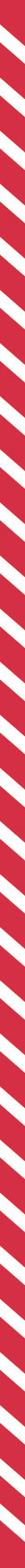 SHIPPER’S DECLARATION FOR DANGEROUS GOODSShipperShipperShipperShipperShipperAir Waybill No.Page          of          PagesShipper’s Reference No.(optional)Air Waybill No.Page          of          PagesShipper’s Reference No.(optional)Air Waybill No.Page          of          PagesShipper’s Reference No.(optional)Air Waybill No.Page          of          PagesShipper’s Reference No.(optional)Air Waybill No.Page          of          PagesShipper’s Reference No.(optional)ConsigneeConsigneeConsigneeConsigneeConsigneeTwo completed and signed copies of this Declaration must be handed to the operator.Two completed and signed copies of this Declaration must be handed to the operator.Two completed and signed copies of this Declaration must be handed to the operator.Two completed and signed copies of this Declaration must be handed to the operator.Two completed and signed copies of this Declaration must be handed to the operator.WARNINGFailure to comply in all respects with the applicable Dangerous Goods Regulations may be in breach of the applicable law, subject to legal penalties.WARNINGFailure to comply in all respects with the applicable Dangerous Goods Regulations may be in breach of the applicable law, subject to legal penalties.WARNINGFailure to comply in all respects with the applicable Dangerous Goods Regulations may be in breach of the applicable law, subject to legal penalties.WARNINGFailure to comply in all respects with the applicable Dangerous Goods Regulations may be in breach of the applicable law, subject to legal penalties.WARNINGFailure to comply in all respects with the applicable Dangerous Goods Regulations may be in breach of the applicable law, subject to legal penalties.TRANSPORT DETAILSTRANSPORT DETAILSTRANSPORT DETAILSTRANSPORT DETAILSTRANSPORT DETAILSWARNINGFailure to comply in all respects with the applicable Dangerous Goods Regulations may be in breach of the applicable law, subject to legal penalties.WARNINGFailure to comply in all respects with the applicable Dangerous Goods Regulations may be in breach of the applicable law, subject to legal penalties.WARNINGFailure to comply in all respects with the applicable Dangerous Goods Regulations may be in breach of the applicable law, subject to legal penalties.WARNINGFailure to comply in all respects with the applicable Dangerous Goods Regulations may be in breach of the applicable law, subject to legal penalties.WARNINGFailure to comply in all respects with the applicable Dangerous Goods Regulations may be in breach of the applicable law, subject to legal penalties.This shipment is within the limitations prescribed for:		(delete non-applicable)This shipment is within the limitations prescribed for:		(delete non-applicable)This shipment is within the limitations prescribed for:		(delete non-applicable)Airport of Departure (optional):Airport of Departure (optional):WARNINGFailure to comply in all respects with the applicable Dangerous Goods Regulations may be in breach of the applicable law, subject to legal penalties.WARNINGFailure to comply in all respects with the applicable Dangerous Goods Regulations may be in breach of the applicable law, subject to legal penalties.WARNINGFailure to comply in all respects with the applicable Dangerous Goods Regulations may be in breach of the applicable law, subject to legal penalties.WARNINGFailure to comply in all respects with the applicable Dangerous Goods Regulations may be in breach of the applicable law, subject to legal penalties.WARNINGFailure to comply in all respects with the applicable Dangerous Goods Regulations may be in breach of the applicable law, subject to legal penalties.PASSENGER AND CARGO AIRCRAFTPASSENGER AND CARGO AIRCRAFTCARGO AIRCRAFT ONLYAirport of Departure (optional):Airport of Departure (optional):WARNINGFailure to comply in all respects with the applicable Dangerous Goods Regulations may be in breach of the applicable law, subject to legal penalties.WARNINGFailure to comply in all respects with the applicable Dangerous Goods Regulations may be in breach of the applicable law, subject to legal penalties.WARNINGFailure to comply in all respects with the applicable Dangerous Goods Regulations may be in breach of the applicable law, subject to legal penalties.WARNINGFailure to comply in all respects with the applicable Dangerous Goods Regulations may be in breach of the applicable law, subject to legal penalties.WARNINGFailure to comply in all respects with the applicable Dangerous Goods Regulations may be in breach of the applicable law, subject to legal penalties.Airport of Destination (optional):Airport of Destination (optional):Airport of Destination (optional):Airport of Destination (optional):Airport of Destination (optional):Shipment type: (delete non-applicable)Shipment type: (delete non-applicable)Shipment type: (delete non-applicable)Shipment type: (delete non-applicable)Shipment type: (delete non-applicable)Airport of Destination (optional):Airport of Destination (optional):Airport of Destination (optional):Airport of Destination (optional):Airport of Destination (optional):NON-RADIOACTIVENON-RADIOACTIVERADIOACTIVERADIOACTIVERADIOACTIVENATURE AND QUANTITY OF DANGEROUS GOODSNATURE AND QUANTITY OF DANGEROUS GOODSNATURE AND QUANTITY OF DANGEROUS GOODSNATURE AND QUANTITY OF DANGEROUS GOODSNATURE AND QUANTITY OF DANGEROUS GOODSNATURE AND QUANTITY OF DANGEROUS GOODSNATURE AND QUANTITY OF DANGEROUS GOODSNATURE AND QUANTITY OF DANGEROUS GOODSNATURE AND QUANTITY OF DANGEROUS GOODSNATURE AND QUANTITY OF DANGEROUS GOODSDangerous Goods IdentificationDangerous Goods IdentificationDangerous Goods IdentificationDangerous Goods IdentificationDangerous Goods IdentificationDangerous Goods IdentificationQuantity and Type of PackingQuantity and Type of PackingPacking Inst.AuthorizationUN or ID No.Proper Shipping NameProper Shipping NameProper Shipping NameClass or Division(subsidiary hazard)Packing GroupQuantity and Type of PackingQuantity and Type of PackingPacking Inst.AuthorizationAdditional Handling InformationAdditional Handling InformationAdditional Handling InformationAdditional Handling InformationAdditional Handling InformationAdditional Handling InformationAdditional Handling InformationAdditional Handling InformationAdditional Handling InformationAdditional Handling InformationI hereby declare that the contents of this consignment are fully and accurately described above by the proper shipping name, and are classified, packaged marked and labelled/placarded, and are in all respects in proper condition for transport according to applicable international and national governmental regulations. I declare that all of the applicable air transport requirements have been met.I hereby declare that the contents of this consignment are fully and accurately described above by the proper shipping name, and are classified, packaged marked and labelled/placarded, and are in all respects in proper condition for transport according to applicable international and national governmental regulations. I declare that all of the applicable air transport requirements have been met.I hereby declare that the contents of this consignment are fully and accurately described above by the proper shipping name, and are classified, packaged marked and labelled/placarded, and are in all respects in proper condition for transport according to applicable international and national governmental regulations. I declare that all of the applicable air transport requirements have been met.I hereby declare that the contents of this consignment are fully and accurately described above by the proper shipping name, and are classified, packaged marked and labelled/placarded, and are in all respects in proper condition for transport according to applicable international and national governmental regulations. I declare that all of the applicable air transport requirements have been met.I hereby declare that the contents of this consignment are fully and accurately described above by the proper shipping name, and are classified, packaged marked and labelled/placarded, and are in all respects in proper condition for transport according to applicable international and national governmental regulations. I declare that all of the applicable air transport requirements have been met.I hereby declare that the contents of this consignment are fully and accurately described above by the proper shipping name, and are classified, packaged marked and labelled/placarded, and are in all respects in proper condition for transport according to applicable international and national governmental regulations. I declare that all of the applicable air transport requirements have been met.Name of SignatoryDateSignatures(See warning above)Name of SignatoryDateSignatures(See warning above)Name of SignatoryDateSignatures(See warning above)Name of SignatoryDateSignatures(See warning above)